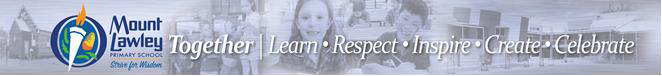 Mount Lawley Primary School Parents and Citizens’ Association IncorporatedMEMBERSHIP FORMfor the year of 2024I,	(your name),of	(your address)…………………………………………………………………………………………………………………………..…………………………………………………………………………………………………………………………..wish to become a financial member of the Mount Lawley Primary School Parents and Citizens’Association Incorporated by paying the annual membership fee of $1.I understand that to join the P&C Association I must bring this form (in person) to any General Meeting of the P&C, together with my annual membership fee of $1. I understand that this form will be retained for future reference and that my personal information will be recorded in the P&C Members Register. I give permission  for  the  P&C  (and  its  volunteers)  to  contact  me  using  any  of  the  methods  listed  below.   I commit to providing the P&C with my updated contact information within 28 days of any change. I understand that my membership is current only until the next Annual General Meeting (AGM) of the Association (planned for February 2025).I agree to abide by the P&C Constitution and Rules, and any other rules, codes or policies (as notified, from time to time). These are always available at mountlawleyps.wa.edu.au/pcSigned	…………………………………………………………………Date	…………………………………………………………………Email	…………………………………………………………………Mobile	…………………………………………………………………92 Second Avenue, Mount Lawley WA 6050 mountlawleyps.wa.edu.au/pc